СИСТЕМА МЕНЕДЖМЕНТА КАЧЕСТВАПОЛОЖЕНИЕ ОБ УЧЕНОМ СОВЕТЕ СПбГУТСанкт-Петербург2020Общие положенияНастоящее положение разработано в соответствии с Уставом Федерального государственного бюджетного образовательного учреждения высшего образования «Санкт-Петербургский государственный университет телекоммуникаций им. проф. М.А. Бонч-Бруевича», утвержденного приказом Федерального агентства связи № 135 от 22.06.2020 г.Настоящее положение определяет порядок избрания и работы Учёного совета, состав, его компетенцию, порядок формирования рабочих органов Учёного совета и их полномочия.Ученый совет Санкт-Петербургского государственного университета телекоммуникаций им. проф. М.А. Бонч-Бруевича (далее – Ученый совет) является выборным представительным органом, осуществляющим общее руководство Университетом.  Срок полномочий Ученого совета составляет не более пяти лет.Ученый совет решает вопросы, относящиеся к его ведению в соответствии с Уставом Университета и действующим законодательством Российской Федерации. Деятельность Ученого совета основывается на демократических принципах свободного обсуждения и коллективного решения рассматриваемых вопросов.Решения Ученого совета по вопросам, относящимся к его компетенции, являются обязательными для выполнения всеми работниками и обучающимися Университета. Исполнение решений Ученого совета обеспечивает ректор Университета.2. Состав Ученого советаВ состав Ученого совета входят ректор Университета, президент, проректоры, и, по решению Ученого совета, деканы факультетов,  начальник военного учебного центра, директора департаментов и институтов, Санкт-Петербургского колледжа телекоммуникаций. Другие члены Ученого совета избираются на конференции научно-педагогических работников, представителей других категорий работников и обучающихся (далее – конференция). Председателем Ученого совета является ректор.По решению ученого совета председателем Ученого совета может быть президент. Количество членов Ученого совета определяется 
конференцией. Нормы представительства в Ученом совете от структурных подразделений Университета и обучающихся определяются Ученым советом. Состав Ученого совета и его изменения  объявляются приказом ректора Университета.Решением ректора Университета из числа членов Ученого совета назначаются два заместителя председателя и ученый секретарь Ученого совета.Все члены Ученого совета и его рабочих органов осуществляют свою деятельность на общественных началах. Работа в Ученом совете включается в индивидуальные планы работы преподавательского и научного состава.3. Компетенция Ученого советаУченый совет:принимает решение о созыве конференции, а также рассматривает иные вопросы, связанные с проведением ее заседаний; определяет порядок избрания делегатов на конференцию и нормы представительства всех категорий работников и обучающихся; принимает решение об учреждении должности президента и избрании президента; формирует рабочие органы Ученого совета: Президиум, постоянно действующие  учебно-методическую, научно-техническую, редакционную, бюджетно-финансовую комиссии, комиссию по наградам, а также группу по проверке выполнения решений Ученого совета;избирает тайным голосованием деканов факультетов, заведующих кафедрами и профессоров Университета; рассматривает вопросы о представлении работников Университета к награждению государственными наградами Российской Федерации, ведомственными наградами и присвоении им почетных званий; определяет порядок формирования, количественный состав, структуру и компетенцию Попечительского совета, избирает членов Попечительского совета и определяет срок полномочий 
его членов;рассматривает, дает рекомендации и одобряет проекты локальных нормативных актов Университета, которые в соответствии с действующим законодательством должны быть приняты с учетом мнения коллегиального органа;рассматривает планы работ по направлениям деятельности Университета на календарный (учебный) год;одобряет программу развития Университета;одобряет направление распределения финансовых ресурсов Университета на очередной финансовый год;рассматривает, дает рекомендации и одобряет отчеты ректора, должностных лиц Университета по направлениям деятельности и отдельным мероприятиям плана работ Университета, по программе развития, о результатах финансово-хозяйственной деятельности за истекший финансовый год; одобряет основные перспективные направления развития Университета;рассматривает вопросы образовательной, научно-исследовательской, информационно - аналитической деятельности, а также вопросов международного сотрудничества Университета; принимает решение о рекомендации кандидатов из числа обучающихся Университета на получение стипендии Президента Российской Федерации, стипендии Правительства Российской Федерации и именных стипендий; формирует предложения ректору по ходатайству перед Учредителем по внесению изменений в Устав; рассматривает кандидатуры и представляет научно-педагогических работников к присвоению ученых званий; принимает решения по другим вопросам, вынесенным ректором на рассмотрение Ученым советом, в соответствии с законодательством Российской Федерации, Уставом и локальными нормативными актами Университета;утверждает:план работы Ученого совета;темы диссертаций докторантам Университета; тематический план научных исследований, выполняемых Университетом в соответствии с государственным заданием; кодекс профессиональной этики педагогических работников Университета;составы ученых советов факультетов.Ученый совет Университета вправе делегировать часть своих полномочий советам факультетов, советам научных подразделений Университета, в том числе полномочия по избранию по конкурсу на должности научно-педагогических работников, если иное не предусмотрено законодательством Российской Федерации.Рабочие органы Ученого советаПрезидиум Ученого совета рассматривает важнейшие вопросы деятельности Университета в промежутках между заседаниями Ученого совета.  Заседания Президиума проводятся перед заседанием Ученого совета. Основным содержанием работы Президиума является предварительное рассмотрение и подготовка проектов решений по вопросам предстоящего заседания Ученого совета.В необходимых случаях Президиум может проводить внеочередные заседания и принимать оперативные решения по вопросам, входящим в компетенцию Ученого совета, с последующим информированием членов Ученого совета об этих решениях на ближайшем заседании.В состав Президиума входят:председатель Ученого совета (председатель Президиума);заместители председателя Ученого совета;члены Президиума, избираемые решением Ученого совета из состава Ученого совета.ученый секретарь Ученого совета (секретарь Президиума). Главной задачей постоянно действующих  учебно-методической, научно-технической, редакционной, бюджетно-финансовой комиссий, комиссии по наградам, а также группы по проверке выполнения решений Ученого совета (далее - постоянных комиссий) является подготовка к рассмотрению Президиумом и Ученым советом вопросов по основным направлениям деятельности Университета. Вопросы, входящие в компетенцию постоянных комиссий и требующие принятия Ученым советом решений, включаются в повестку дня заседания Ученого совета после предварительного рассмотрения соответствующими постоянными комиссиями  и Президиумом Ученого совета.Постоянные комиссии обязаны:формировать предложения для включения в планы работы Ученого совета и Президиума вопросов, относящихся к сфере деятельности комиссий;проверять исполнение решений Ученого совета, относящихся к их компетенции;  Постоянные комиссии имеют право:привлекать при необходимости работников Университета (в том числе путем создания рабочих групп, направления материалов на экспертизу и т.п.) к участию в работе комиссии; получать необходимую для работы комиссии информацию и подготовки проектов решений по рассматриваемым вопросам;осуществлять анализ результатов принятых решений, относящихся к сфере деятельности комиссий.Постоянные комиссии формируются на добровольной основе из числа членов Ученого совета. Состав постоянных комиссий, председатель, (заместители председателя) и секретарь утверждаются решением Ученого совета.Постоянные комиссии работают в соответствии с планом, принимаемым ими на учебный год (семестр).  Заседания  постоянных комиссий проводятся по мере необходимости, но не реже, чем два раза в год. Председатель постоянной комиссии:осуществляет общее руководство работой постоянной комиссии;проводит заседания постоянной комиссии;контролирует выполнение решений постоянной комиссии;координирует работу членов постоянной комиссии.Секретарь постоянной комиссии:оповещает членов постоянной комиссии о заседаниях;готовит материалы к заседаниям постоянной комиссии;оформляет протоколы заседаний постоянной комиссии и выписки из них;обеспечивает ведение и сохранность документации постоянной комиссии.Кворумом для заседаний постоянной комиссии является присутствие 50 процентов её членов.Решения принимаются простым большинством голосов присутствующих на заседании членов постоянной комиссии.Решения постоянной комиссии оформляются протоколом, который подписывает председатель (заместитель председателя) и секретарь постоянной комиссии.Учебно-методическая комиссия осуществляет:экспертное сопровождение разработки основных направлений образовательной деятельности университета;научно-методическое обеспечение реализации основных образовательных программ;экспертизу проектов внутренних  документов, регламентирующих учебную и методическую деятельность университета и подлежащих рассмотрению Ученым советом университета.Научно-техническая комиссия осуществляет:разработку стратегических вопросов научно-технической деятельности в университете;анализ основных направлений и достижений научно-технической работы подразделений университета;рассмотрение ежегодного отчета по научно-исследовательской работе университета;рассмотрение плана научно-исследовательской работы университета;рассмотрение работ, выдвинутых на конкурс научных трудов молодых ученых и студентов университета, и внесение в Ученый совет предложений по присуждению премий, повышенных стипендий студентов и аспирантов.Бюджетно-финансовая комиссия проводит:рассмотрение проекта бюджета университета;анализ проекта финансового плана университета;оценку эффективности расходов и разработку предложений по её повышению;экономическую экспертизу проектов, решения по которым принимает Ученый совет;рассмотрение и подготовку рекомендаций по вопросам оплаты труда, материальной помощи и социального обеспечения сотрудников, аспирантов и студентов университета.Редакционная комиссия осуществляет:экспертизу принимаемых Ученым советом решений на предмет соответствия их нормам законодательства;редакционную доработку принимаемых решений.Группа по проверке выполнения решений осуществляет: учет принимаемых Ученым советом решений;анализ результатов выполнения решений  Ученого совета.Комиссия по наградам осуществляет:организацию выдвижения кандидатов на государственные  и ведомственные награды в структурных подразделениях университета в установленные сроки;- предварительное рассмотрение списка кандидатов, представленных руководителями структурных подразделений университета, и разработку рекомендаций о подготовке на работника представления к государственной или ведомственной награде;экспертизу документов представленных к награждению работников на соответствие их заслуг статуту государственной награды или Положению о ведомственной награде; По окончании учебного года постоянные комиссии представляют Ученому совету отчеты о проведенной работе. Текущий контроль работы постоянных комиссий осуществляют председатель, заместители председателя Ученого совета и ученый секретарь Ученого совета.Порядок работы Ученого советаЗаседания Ученого совета проводятся по мере необходимости, но не реже одного раза в два месяца (за исключением летнего периода), с учетом плана основных мероприятий на учебный год.Заседание Ученого совета правомочно, если на указанном заседании присутствует более половины списочного состава членов Ученого совета, за исключением случаев, предусмотренных Уставом Университета и законодательством Российской Федерации. Решения по вопросам компетенции Ученого совета принимаются простым большинством голосов от общего числа голосов членов Ученого совета, принимающих участие в заседании, за исключением случаев, предусмотренных Уставом Университета и законодательством Российской Федерации.Решение по вопросу конкурсного отбора на должности научно-педагогических работников принимается простым большинством голосов от общего числа голосов членов Ученого совета, при наличии кворума не менее 2/3 состава Ученого совета.Решения Ученого совета по избранию на должности профессоров, деканов факультетов, заведующих кафедрами и представлению к ученым званиям принимаются тайным голосованием. Другие решения принимаются открытым голосованием. Заседание Ученого совета ведет его председатель (ректор) или, по его поручению, заместитель председателя Ученого совета.Члены Ученого совета обязаны присутствовать на его заседаниях. О невозможности присутствовать на заседании Ученого совета по уважительным причинам член Ученого совета обязан до проведения заседания проинформировать  председателя (заместителя председателя)  Ученого совета или ученого секретаря.Решения Ученого совета оформляются протоколами и вступают в силу с даты его подписания председателем Ученого совета.Ученый секретарь не позднее, чем за пять дней до заседания Ученого совета размещает на официальном сайте Университета и информационном стенде  информацию о дате, времени, месте и повестке заседания Ученого совета. Проекты решений по запланированным вопросам повестки дня заседания Ученого совета размещаются на официальном сайте Университета за три дня до заседания.Порядок избрания Ученого советаНе менее чем за два месяца  до окончания срока полномочий действующий Ученый совет:определяет повестку дня и дату проведения конференции научно-педагогических работников, представителей других категорий работников и обучающихся для выборов нового Ученого совета; устанавливает нормы представительства на конференции и в Ученом совете от структурных подразделений Университета и обучающихся; определяет порядок избрания делегатов на конференцию, предусматривающий участие всех категорий работников, обучающихся и членов общественных организаций. При этом члены Ученого совета должны составлять не более 50 процентов общего числа делегатов;принимает решение о возможности включения деканов факультетов в состав Ученого совета без избрания на конференции;избирает комиссию по подготовке конференции.Кандидаты в члены Ученого совета — представители научно-педагогических работников и других категорий работников и обучающихся выдвигаются на конференциях трудовыми коллективами структурных подразделений Университета, студенческим советом или иным представительным органом обучающихся.Конференция считается правомочной, если в ее работе приняли участие не менее 2/3 (двух третей) списочного состава ее делегатов. Решение конференции считается принятым, если за него проголосовали более 50 процентов делегатов, присутствующих на конференции.Представители структурных подразделений и обучающихся считаются избранными в состав Ученого совета или отозванными из него, если за принятие соответствующего решения проголосовали более 50 процентов делегатов, присутствующих на конференции (при наличии не менее двух третей списочного состава делегатов).В случае увольнения (отчисления) из Университета члена Ученого совета он автоматически выбывает из его состава. В случае изменения должности в Университете, член Ученого совета   на основании личного заявления имеет право сохранить членство в составе  Ученого совета,  либо выйти из него.  В случае  наличия вакантных мест, по представлению Председателя Ученого Совета, могут быть проведены довыборы  членов Ученого совета путем кооптации, представленных им кандидатов без проведения процедуры дополнительных выборов Конференцией   с учетом установленных квот представительства. При уменьшении общего числа членов Ученого совета на четверть и более  конференцией проводятся досрочные выборы членов Ученого совета. Досрочные выборы также проводятся по требованию не менее половины членов Ученого совета.Заключительные положенияНастоящее Положение вступает в силу со дня введения его в действие приказом Ректора Университета.В данное Положение могут вноситься изменения и дополнения, которые вводятся в действие приказом Ректора университета в установленном порядке.ЛИСТ РЕГИСТРАЦИИ ИЗМЕНЕНИЙЛИСТ РЕГИСТРАЦИИ РЕВИЗИЙ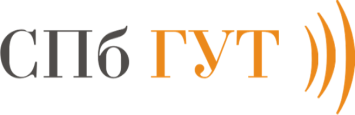 ФЕДЕРАЛЬНОЕ АГЕНТСТВО СВЯЗИФЕДЕРАЛЬНОЕ ГОСУДАРСТВЕННОЕ БЮДЖЕТНОЕ ОБРАЗОВАТЕЛЬНОЕ УЧРЕЖДЕНИЕ ВЫСШЕГО ОБРАЗОВАНИЯ«САНКТ-ПЕТЕРБУРГСКИЙ ГОСУДАРСТВЕННЫЙ УНИВЕРСИТЕТ ТЕЛЕКОММУНИКАЦИЙИМ. ПРОФ. М.А. БОНЧ-БРУЕВИЧА»СИСТЕМА МЕНЕДЖМЕНТА КАЧЕСТВАПоложение об Ученом совете СПбГУТПринято на заседании Ученого совета СПбГУТ«24» сентября 2020 г.Протокол № 8УТВЕРЖДЕНО приказом СПбГУТот 30.09.2020 г. № 479№изме-ненияДата внесения изменения, дополнения и проведения ревизииНомерлистовШифрдокументаКраткое содержание изменения, отметка о ревизииФ.И.О., подпись123451.2.3.4.5,6.7.8.9.10.11.12.13.14.15.16.17.18.19.20.21.22.23.24.25.26.27.28.29.30.31.32.33.34.35.36.37.38.39.№п/пКоддокументаНаименованиедокументаРевизияРевизияРевизияРевизия№п/пКоддокументаНаименованиедокументаДатаРезультатПодпись лица, проводившего ревизиюФ.И.О.12345671.2.3.4.5.6.7.8.9.10.11.12.13.14.15.16.17.18.19.20.21.22.23.24.25.26.27.28.29.30.31.32.33.34.35.36.